Report of Plagiarism Detection Form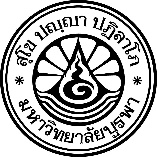 	Faculty of Nursing, Burapha University	Semester (1st / 2nd / Summer) __________ Academic Year__________I, Mr. / Mrs. / Miss				       		, student IDProgram in	  Master of Nursing Science (International Program), Pathway 					  Doctor of Philosophy in Nursing Science (International program)Type	    Regular	Tel: 				E-mail				Academic year of admission: 		      First semester   Second semester  Summer semesterStudy period for (year)			(month)			     Thesis Title (in English) 	I would like to submit the report of plagiarism detection to the content validator. (Attach the results of the plagiarism detection by printing out of the program's report), the result is ……%For your consideration(Signed)	Student(	)Date	/	/(Signed)	Major advisor(	)Date	/	/